Schoolondersteuningsprofiel (SOP) ConceptversieAlgemeen: ondersteuningsmogelijkhedenMet de invoering van Passend Onderwijs in 2014 stellen alle scholen een schoolondersteunings-profiel op.Met dit profiel brengen scholen in beeld welke ondersteuning zij kunnen bieden voor leerlingen met specifieke onderwijsbehoeften.De ondersteuning die scholen kunnen inzetten, is verdeeld in basisondersteuning, lichte ondersteuning en zware ondersteuning.Basisondersteuning is de ondersteuning die op schoolniveau aanwezig is. Voor deze ondersteuning zijn meerdere wettelijke criteria vastgesteld. Op basis van deze criteria is dit SOP opgesteld.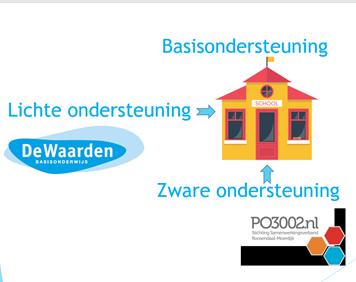 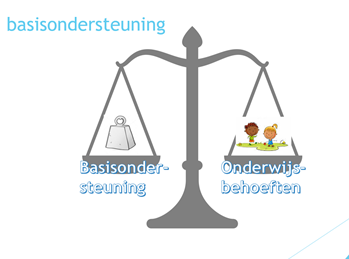 Wanneer basisondersteuning niet toereikend is, kan deze worden aangevuld met lichte ondersteuning. Lichte ondersteuning is bij De Waarden georganiseerd op bestuursniveau. Naast basis- en lichte ondersteuning kan aanvullende ondersteuning aangevraagd worden bij het samenwerkingsverband. Dit in de vorm van een arrangement (BBA: bovenbestuurlijk arrangement) of een TLV (toelaatbaarheidsverklaring voor het speciaal -basis-onderwijs).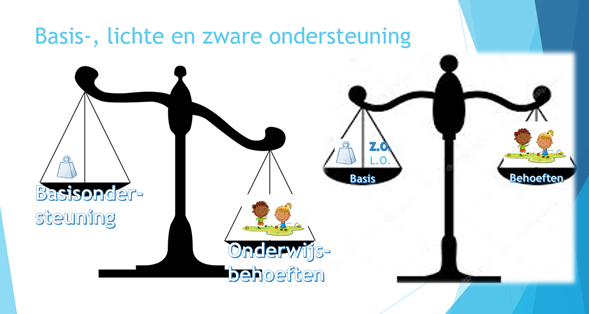 BasisondersteuningWe omschrijven basisondersteuning als het door het samenwerkingsverband afgesproken geheel van preventieve en licht curatieve interventies die binnen de onderwijsondersteuningsstructuur van de school planmatig en op een overeengekomen kwaliteitsniveau, eventueel in samenwerking met ketenpartners, worden uitgevoerd.Preventietijdig leerproblemen en opgroei- en opvoedproblemen signalerende aanwezigheid van diagnostische expertisesamenwerking met ketenpartnersveilig schoolklimaatLicht curatieve interventieseen aanbod voor leerlingen met dyslexie of dyscalculie (conform de protocollen);onderwijsprogramma’s en leerlijnen die zijn afgestemd op leerlingen met een meer of minder dan gemiddelde intelligentie. NB: de begrenzing van ondersteuning voor leerlingen op basis van IQ alleen wordt vermeden;fysieke toegankelijkheid van schoolgebouwen, aangepaste werk- en instructieruimtes en de beschikbaarheid van hulpmiddelen voor leerlingen die dit nodig hebben;(ortho)pedagogische en/of orthodidactische programma’s en methodieken die gericht zijn op sociale veiligheid en het  voorkomen en aanpakken van gedragsproblemen.een protocol voor medische handelingen de curatieve zorg en ondersteuning die de school samen met ketenpartners kan bieden.Preventieve en licht curatieve interventies zijn structureel beschikbaar voor en/of binnen de school en moeten de continuïteit in de schoolloopbaan van een leerling ondersteunen.OnderwijsondersteuningsstructuurDeze bestaat uit:de expertise van het (ondersteunings)team v.w.b. preventieve en (licht) curatieve interventies de specifieke expertise van samenwerkende scholen,  de ketenpartners afspraken  met de gemeente over de uitvoering van jeugdgerelateerde zorgtaken.Planmatig en overeengekomen kwaliteitsniveauVoor dit deel wordt verwezen naar het toezichtkader van de inspectie en het kwaliteitsbeleid van de stichting. Het kwaliteitsniveau is op het niveau zoals beschreven in het toezichtkader: de leerprestaties  van de school zijn tenminste voldoende.Naar het schrijven van een SOPBij het schrijven van het SOP wordt de mogelijkheid om ondersteuning in te zetten afgezet tegen:De mogelijkheden van ondersteuning vanuit de basisondersteuning. Dit op basis van de IVO- velden;De schoolstandaard en de schoolontwikkelingen;De grenzen van de school IVO: indiceren vanuit onderwijsbehoeftenBinnen ons samenwerkingsverband wordt gewerkt volgens het indiceren vanuit onderwijsbehoeften (IVO). IVO is een instrument en proces waarmee, op basis van de onderwijsbehoefte van de leerling, de middelen (ook: expertise) voor de meest passende ondersteuning worden toegekend. De volgende uitgangspunten maken duidelijk waar IVO voor staat. Het denken vanuit de onderwijsbehoefte van de leerling is, in overeenstemming met de zienswijze van handelingsgericht werken, de basis voor goed onderwijs. Het toekennen van een arrangement (ook TLV) baseert zich op een ordening van de onderwijsbehoeften van leerlingen (de vraag) én op een ordening van de ondersteuningsmogelijkheden (het aanbod).Deze wijze van indiceren is geschikt om de huidige arrangementen toe te wijzen, maar ook om alle toekomstige vormen van arrangementen toe te wijzen.Anders gezegd: daar waar de basisondersteuning toeneemt, blijft de mogelijkheid van arrangeren  bestaan, afgezet tegen het nieuwe niveau van basisondersteuning.Onderwijsbehoeften en arrangementen onderscheiden zich op vijf voor indicatiestelling relevante kenmerken of velden: de hoeveelheid aandacht en tijd (hoeveel extra tijd is er nodig of beschikbaar, welke eisen moeten we stellen aan het aantal handen in de klas of de groepsgrootte?) het onderwijsmateriaal (welke onderwijsmaterialen zijn nodig of beschikbaar?) de ruimtelijke omgeving (welke aanpassingen in de klas, in en om het schoolgebouw zijn nodig of beschikbaar om een normale schoolgang van de leerlingen met speciale behoeften te garanderen?) de expertise (welke teamexpertise is nodig of beschikbaar, welke specialistische expertise is nodig of beschikbaar, met welke intensiteit?) de samenwerking met andere instanties (samenwerking op welke basis en met welke intensiteit is nodig of beschikbaar met welke instellingen buiten het onderwijs?)IVO biedt leerkrachten de mogelijkheid om toewijzing van ondersteuning te gebruiken als een instrument dat hun handelingsrepertoire kan vergroten.Schoolondersteuningsprofiel, basisondersteuning, IVO- velden en WMKIn de nu volgende pagina’s wordt per domein het niveau van basisondersteuning weergegeven.  Daarna wordt per IVO- veld aangegeven wat de mogelijkheden zijn om de ondersteuning in te zetten.Na vaststelling door de MR, wordt het SOP jaarlijks geëvalueerd met behulp van de vragenlijsten uit WMK. De kwaliteitsmedewerker onderwijs en beleid zal deze vragenlijsten jaarlijks uitzetten naar de scholen. Op basis van de evaluatie kan het SOP bijgesteld worden. Eveneens kan de evaluatie leiden tot aandachtspunten voor de schoolontwikkeling.PreventieOntwikkelpunt(en): Licht curatieve interventiesOntwikkelpunt(en): Het effect van de interventies moet geëvalueerd/meetbaar gemaakt worden. OndersteuningsstructuurSchoolondersteuningsprofiel per IVO- veldIVO: indiceren vanuit onderwijsbehoeftenOntwikkelpunt(en):Naam schoolDe NeerhofPeriode SOP2019-2020Instemming teamOp 17-06-2019 is het SOP opgesteld met het hele teamAdvies MRTijdig leerproblemen en opgroei- en opvoedproblemen signalerenWie/ wat is hiervoor aanwezig op school?School:De groepsleerkracht(en)  en ib-er Externe partners binnen de school:GGD (schoolarts), CJG.Op welke manier en wanneer wordt dit ingezet?Signaleringsinstrumenten:Methodegebonden- en niet-methodegebonden toetsen, observaties, Zien en Kijk, meldcodeSignalering middels persoonlijke gesprekken:Oudergesprekken, kindgesprekken, oudervertelgesprekken. Incidentele oudergesprekken.De aanwezigheid van diagnostische expertiseWelke expertise t.a.v. effectieve interventies op didactisch en sociaal- emotioneel gebied is op school aanwezig?Groepsleerkracht, Ib-er, sova-trainer, rots- en water trainer, Bouwspecialist, leesspecialist, coördinator en specialist meer- en hoogbegaafdheid, vertrouwenspersoon, pestcoördinator, aandacht functionaris, jeugdprofessionals CJG.Op welke manier is deze expertise beschikbaar?Er zijn structureel uren (onder lestijd) beschikbaar voor de bevordering van de sociaal emotionele ontwikkeling, leesbegeleiding en ondersteuning voor getalenteerde leerlingen. Na schooltijd worden afspraken ingepland op basis van vraag en aanbod. Samenwerking met ketenpartnersWelke ketenpartners zijn betrokken?CJG, Expertisecentrum De Waarden, GGZ, GGD, Cesartherapie, Auris, Logopedist, Jeugdfysiotherapie, Revalidatiecentrum, ambulante begeleiding vanuit REC  2, 3 en 4,Veilig thuis. Onderzoeks- en begeleidingsbureaus.Waar in de zorgstructuur worden deze betrokken?Als er een hulpvraag is van uit de leerkracht of de ouders.Vanaf stap 3, (leerkracht - ib-er – externen). Wie neemt het initiatief om hiertoe over te gaan?Leerkrachten/ IB-er en ouders.Veilig schoolklimaatHoe is deze gerealiseerd in de groepen?Relatie met de leerkracht, klassenklimaat, klassenregels, schoolregels, protocollen, Goede start, anti-pestlessen, ontruimingsoefeningen, KIJK en Zien, Natuurlijk sociaal.De school heeft twee interne vertrouwenspersonen / anti pest coördinatoren In het team?Fijne sfeer, bij elkaar terecht kunnen, collegiale consultatie, overlegmomenten.Er is een externe vertrouwenspersoon beschikbaar.In het gebouw?Regels en afspraken, normen en waarden vanuit De Visie, rust, opgeruimd, kinderen kunnen door alle leerkrachten aangesproken worden, gebruik pictogrammen. Het gebouw wordt structureel gecontroleerd op brandveiligheid. Middels een RI&E wordt alle veiligheidsaspecten in kaart gebracht en worden gebreken verholpen.Op het plein?Regels, opgeruimd, kinderen kunnen door alle leerkrachten aangesproken worden. Kinderen kunnen bij de leerkrachten terecht.Speeltoestellen worden jaarlijks gecontroleerd op veiligheid, voldoen aan de veiligheidseisen.Een aanbod voor leerlingen met dyslexie of dyscalculie (conform de protocollen Welke interventies worden ingezet op groepsniveau?Connect ( 4/ 5), BOUW (2, 3 en 4), Ralfi ( 6, 7 en 8), Station Zuid Aanpak 1, 2 en 3 ( 4, 5, 6 ,7 en 8)Oefenen met DMT ( vanaf midden groep 3 t/m 8), BLOON en spellingoefenen.nl ( 4 t/m 8), aanpak 1,2,3 rekenenWanneer/ op basis van welke informatie wordt besloten om deze interventies in te zetten?Op basis van toets resultaten, observaties van de leerkracht en (extern) onderzoekWie neemt hierin het initiatief?Leerkracht en oudersWie monitort het effect van deze interventies?De leerkracht en indien nodig de IB-er, leesspecialistIn welk(e) document(en)/ systeem wordt dit aanbod planmatig en doelgericht beschreven?BOUW automatischConnect en Ralfi HP (Parnassys)Station Zuid (methode)DMT map HP (Parnassys) BLOON, spellingoefenen.nl HP (Parnassys)Onderwijsprogramma’s en leerlijnen die zijn afgestemd op leerlingen met een meer of minder dan gemiddelde intelligentie.Welk aanbod is er op schoolniveau?Meer dan gemiddeld intelligent:Plusmap, Projectmap, Breinklas ( zie aanpak meer begaafde leerlingen), kist voor slimme kleuters, mind storm, bee bots, programmeerauto.Minder dan gemiddeld intelligent:Eigen leerlijn (Groeidocument), minimum doelen Wie besluit dat dit aanbod ingezet gaat worden?Leerkracht (soms in overleg met IB-er)Coördinator meer- en begaafdheidsspecialistWanneer/ op basis van welke informatie?Groepsbespreking, toetsen en welbevinden leerling, observaties leerkracht, KIJK en SIDIWie monitort het effect van deze interventies?Leerkracht, in overleg met de IB-erCoördinator meer- en begaafdheidsspecialistIn welk(e) document(en)/ systeem wordt dit aanbod planmatig en doelgericht beschreven?Protocol dyslexie, verrijken/compacten(Ortho)pedagogische en/of orthodidactische programma’s en methodieken gericht op sociale veiligheid en voorkomen van gedragsproblemenWelke zijn dit?SoVa-training, rots en water training, natuurlijk sociaal, Begeleiding van de hoog- en begaafdheidsspecialistWie voert deze uit?Leerkracht, SoVa-trainers, hoogbegaafdheidsspecialistOp basis van welke gegevens wordt besloten deze methodieken in te zetten?Observaties, Zien, Kijk, SIDI, IQ-onderzoekenWie monitort het effect van deze interventies?Leerkrachten en IB-erTevredenheidsonderzoeken (groep 6-7-8 jaarlijks)In welk(e) document(en)/ systeem wordt dit aanbod planmatig en doelgericht beschreven?ParnassysCuratieve zorg en ondersteuning die school samen met ketenpartners kan biedenWelke zorg en ondersteuning?HulpmiddelenIndividuele (of in kleine groepjes) begeleiding binnen schoolAmbulante ondersteuning Welke ketenpartners?Ambulante begeleiding REC 1 t/m 4Op basis van welke gegevens wordt dit ingezet?Observaties leerkracht, toetsgegevens, arrangementaanvragen Wie neemt hiertoe het initiatief?Leerkracht/IB-er in samenwerking met oudersWie monitort het effect van deze zorg en ondersteuning?Leerkracht /IB er In welk(e) document(en)/ systeem wordt dit aanbod planmatig en doelgericht beschreven?Groeidocument en notities in ParnassysDe expertise van het team v.w.b. preventieve en licht curatieve interventiesDit onderdeel betreft de hiervoor beschreven expertise. Welke expertise is hiernaast beschikbaar op de school?SOVA-trainingen, VertrouwenspersoonRots en Water, gedragsspecialist, IB-erLeesspecialist, Pest-coördinatorAandacht functionaris, Specialist meer- en hoogbegaafde leerlingenExpertisecentrum (niet op school)Op welke manier wordt de aanwezige expertise geborgd?Er worden uren beschikbare gesteld voor deze expertise:Lezen: BOUW en connect lezen aanbieden op vaste momenten door een leerkracht (bekostigd uit de werkdrukgelden).Sociaal emotionele ontwikkeling:In vaste leerjaren trainingen Rots & Water aanbieden.Begeleiding meer- en hoogbegaafde leerlingen:Wekelijks krijgen de kinderen die hiervoor in aanmerking komen begeleiding.Ondersteunend in de borging:Protocollen, groepsbesprekingen, WerkverdelingsplanOp welke manier wordt deze expertise geactualiseerd en op voldoende niveau gehouden?Nascholing leerkrachten en specialisten.CJG en andere externe specialisten worden ingeschakeld ter ondersteuning van leerkrachten en specialisten.  Kinderen blijven volgen dmv toetsing, observaties en gesprekken met lln-ouders-leerkracht-IB-er- externe partners. Specifieke expertise van samenwerkende scholenDe samenwerkende scholen zijn:Regenboog en Toren/Arenberg, PaletVanaf maart 2019 is de samenwerking, na een periode van minimaal contact, weer opgepakt. Er wordt nagedacht over een intensievere samenwerking waarbij we gebruik kunnen maken van elkaars expertise. De school maakt ook gebruik van het expertisecentrum van de stichting.Welke expertise is beschikbaar vanuit de samenwerkende scholen?Vragen worden gesteld aan het expertise centrum, daar zit expertise van meerdere scholen in. Voor alle scholen wordt de interne expertise inzichtelijk gemaakt. Voor de samenwerkende scholen hebben we de volgende expertise beschikbaar (waar ook beschikbare uren onder lestijd voor worden gereserveerd)Neerhof: woensdag HB-begeleidingRots & Water-training (Dit jaar alleen intern mogelijk ivm de planning groepsverdeling)Leesspecialist Toren: Coöperatief Leren-coach  dinsdag-woensdag Palet: Taal-/leescoördinatorKinderpsycholoog Logopediste Gedragsspecialist Arenberg: gedragsspecialist (incl. Rots en Water) HB-begeleiding  Coöperatief Leren-coach (vrijdag) Leren Zichtbaar Maken-coach     Op welke manier wordt deze ingezet?Samenwerking tussen specialisten van de scholen zal incidenteel zijn. In schooljaar 2019-2020 zal bekeken worden of er een structurele samenwerking opgezet kan worden.Expertisecentrum:We dienen onze hulpvraag bij het expertise centrum in. Dan komt er iemand op school die tips en adviezen geeft. Adv het probleem worden de vervolgstappen bepaald.Wie neemt hiertoe het initiatief?De directies van de scholen werken aan een intensievere samenwerking. Uitwisseling van expertise zal op aanvraag zijn (van zowel directie als specialisten) Expertisecentrum:Leerkracht en ib-er nemen contact op met het expertisecentrum indien noodzakelijk.Op welke manier wordt de aanwezig expertise geborgd?Er is momenteel nog geen borging in de manier waarop de samenwerkende scholen  expertise uitwisselen.De inzet van het expertisecentrum is gebord in een beleidsdocument.Op welke manier wordt deze expertise geactualiseerd en op voldoende niveau gehouden?Incidenteel en naar behoeften van de scholen.Afspraken met de gemeente over de uitvoering van jeugdgerelateerde zorgtakenWie zijn de contactpersonen school- gemeente? (functies)Jeugdprofessionals CJG;Nancy onderwijsAdrea opvoeding gezin en thuisToos medische zorg GGZOp welke manier zijn deze afspraken onderdeel van de zorgstructuur van de school?Wordt ingeschakeld indien nodig. Er is een vast spreekuur 1 keer in de 2 maanden en incidenteel wordt er een zorgteam bijeen geroepen.Veld 1: Aandacht en tijdIs de groepsgrootte van invloed op de mogelijkheden om passende ondersteuning te realiseren?Ja, in combinatie met de hoeveelheid leerlingen met specifieke onderwijsbehoeften.  Welke groeperingsvorm gebruikt de school (jaargroepen/ combinatiegroepen/ stamgroepen/…)Jaargroepen en indien noodzakelijk combinatiegroepen (combinatiegroepen worden gevormd om de groepsgrootte te beperken). Welke mogelijkheden bieden deze vormen in het realiseren van passende ondersteuning?Het leerstofjaarklassensysteem in combinatie met het doordacht lesgeven (directe instructiemodel) en een vaste leerstofopbouw, biedt mogelijkheden om kleine groepjes kinderen extra te ondersteunen in de klas. In beperkte mate kan een leerkracht ook leerlingen individueel begeleiden. In hoeverre kan er vanuit de basisondersteuning een beroep gedaan worden op extra handen in de klas?In uitzonderlijke gevallen (bij vastgestelde diagnoses) of door de inzet van lio-stagiaires. De inzet van expertise (extra ondersteuning) binnen school is veelal gericht op een individuele begeleiding buiten de klas (kunnen ook kleine groepjes kinderen zijn), uitgezonderd de trainingen Rots & Water.  Veld 2: Het onderwijsmateriaalZijn in het groepsplan en OPP de in te zetten leermiddelen en materialen vermeld in relatie tot de onderwijsbehoeften en leerdoelen?Ja, maar ook terug te vinden in de groepsbespreking, middels de vragen “wat heb je nodig”, “wat ga je doen” en “met wie”. Leidt dit tot effectieve en passende interventies die planmatig en doelgericht worden ingezet?Dit is wel de bedoeling, maar in praktijk is het soms best lastig uitvoerbaar. Interventies zijn veelal gericht op het bieden van een passend leerstofaanbod of werkwijze.Na evaluatie wordt het plan indien nodig bijgesteld. Staan specifieke dispenserende en compenserende middelen, als ook software, vermeld?Dit wordt wel ingezet en in groeps- en handelingsplannen vermeld. De school hanteert de volgende formats ten behoeve van het passend arrangeren en het opbrengstgericht werken:Groepsbesprekingsformulier. Volgen van aanwezige protocollen. Veld 3: De ruimtelijke omgeving                                                                   Vermeld ‘ja’, ‘nee’ of ‘n.v.t.’De school is toegankelijk voor rolstoelgebruik.jaDe school heeft een invalidentoilet met ringalarm.jaDe school heeft bij een bouw met verdieping(en) een lift.jaDe deuren in de school zijn rolstoelvriendelijk.neeDe school beschikt over een audiologische ringleiding.neeDe school beschikt over markeringen t.b.v. slechtzienden.neeDe school beschikt over een rustruimte.Niet standaard, wel mogelijkheden om er een te maken. De school beschikt over een handelingsprotocol t.a.v. verstrekking medicatie en medisch handelen.Niet school specifiekDe school beschikt over hulpmiddelen t.b.v. vergroting teksten voor slechtzienden.Ja, middels kopieerapparaat en inzoomen op digitale leermiddelen, aanbieden eindtoets op vergroot formaat. Veld 4: Expertise                                                                             Vermeld ‘ja’, ‘nee’ of ‘n.v.t.’De intern begeleider neemt deel aan het netwerk gericht op professionalisering.jaDe school beschikt over een meerjaren scholingsplan.jaDe school heeft van alle teamleden de ondersteuningsmogelijkheden in beeld.jaProfessionalisering is gekoppeld aan schoolontwikkeling.jaIn het team is specifieke kennis aanwezig op het terrein van: rekenspecialisatie, taalspecialisatie, gedragsspecialist, orthopedagiek, dyslexie, dyscalulie.Ja, gericht op:- leesonderwijs- Sociaal emotionele    Ontwikkeling- Meer- en   hoogbegaafdheidDe inzet, rol en beoogde opbrengst van de specialisten binnen het zorgsysteem van de school is concreet beschreven.neeVeld 5: Samenwerking met andere instanties                                   Vermeld ‘ja’, ‘nee’ of ‘n.v.t.’School heeft een sociale kaart waarin alle samenwerkingspartners en hulpbronnen staan vermeld.Nee Men weet wel welke instanties beschikbaar zijnDe ondersteuning van buiten de school is afgestemd op de specifieke onderwijsbehoeften van de leerling en op de ondersteuningsbehoeften van de leerkracht/ school.jaDe school heeft de ondersteuning van buiten de school geïntegreerd in het proces van arrangeren.jaDe school heeft bij ondersteuning van buitenaf samen met de samenwerkingspartners de onderwijsbehoeften, ondersteuningsmogelijkheden, doelen, opbrengsten, evaluatie en het plan vastgesteld en vastgelegd.Ja De school zorgt ervoor dat de geboden ondersteuning door de samenwerkingspartner afgestemd is op de handelingswijze van de leerkracht als die van de school.Ja De school monitort de voortgang, effectiviteit van de ondersteuning samen met de ouders, leerkracht, IB-er en externe partners.Ja De school is bekend met de contactmogelijkheden met de multidisciplinaire commissie van het samenwerkingsverband.jaDe school heeft in het onderwijskundig dossier een koppeling gemaakt van de eigen basisondersteuning met de in school aanwezige expertise en de onderwijsbehoeften van de leerling.Nee  De school heeft op basis van de eigen expertise, eigen onderwijsprofiel inzichtelijk gemaakt op welke wijze de school het onderwijs heeft afgestemd op de onderwijsbehoeften van de leerling en wat het effect daarvan is geweest.Ja, maar in beperkte mate.De school heeft op basis van het eigen onderwijsprofiel en de onderwijsbehoeften van de leerling in kaart gebracht welke aanvullende ondersteuning noodzakelijk is en deze beargumenteerd.Ja De school betrekt in het gehele proces de ouders, leerling en leerkracht actief.Nog niet structureel 